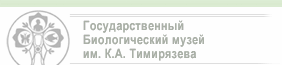 Государственный Биологический музейим. К.И.ТимирязеваПрограмма «Семья в музее»описание:В течение вот уже 15-ти лет в музее работает еженедельная программа «Семья в музее», адресованная как родителям с детьми, так и самому широкому кругу посетителей всех возрастов. Программа включает в себя разнообразные мероприятия (в целом около 20), такие как:  биологические игры «Семейный лабиринт» и «Путешествие натуралиста»;  интерактивные экспозиции «Смотри в оба!»;  практические занятия с микроскопами «Зоопарк в капле воды» и «Путешествие в микромир»;  демонстрации опытов «Сказочная химия», «Воздушные опыты», «Лаборатория Капитошки», «Волшебство воды» и «Чудесные опыты с растениями»;  практическое занятие по водным беспозвоночным «В гостях у Дуремара»;  экологические праздники и мастерские Домовенка;  ежегодный Фестиваль увлекательной науки;  экскурсии по оранжерее и под открытым небом. Интересно провести время, узнать новое и проверить свои знания об окружающем мире и о себе поможет игра «Семейный лабиринт», во время которой придется выполнить множество увлекательных заданий. Например, разгадать кроссворды; найти в витринах различных динозавров и определить время, в которое они жили; исправить ошибки художника; найти животных, обитающих в пустыне или тропическом лесу; перечислить названия предложенных круп и пряностей; определить свой вес и рост; разгадать язык жестов первобытного охотника; попробовать поймать рыбку; выпить сок и определить его… И еще много других интересных заданий!На новой интерактивной экспозиции «Смотри в оба!» можно не только УВИДЕТЬ много интересного, но и заново ОТКРЫТЬ многие законы природы! Потому что все её экспонаты доступны для непосредственного изучения. Узнать, как устроен человеческий глаз, посмотреть на мир глазами стрекозы или бабочки, понять, как видит любимая собака или волнистый попугайчик! Познакомиться с секретами анимации; узнать, как сделать плоское – объёмным, невидимое – видимым. А что такое «обман зрения»? Оптические иллюзии – одна из самых интересных тем для исследования! А тот, кто не побоится войти в ОЧЕНЬ ТЁМНУЮ КОМНАТУ, узнает сам и расскажет другим – правда ли, что ночью все кошки серы?Практическое занятие "Путешествие в микромир" рассчитано на школьников 2 - 5 классов и для одиночных посетителей музея (родителей с детьми и др.). 
Во время увлекательного занятия с микроскопом ребята посмотрят готовые препараты кожицы лука и научатся готовить препараты сами. Они увидят под микроскопом клетки мякоти рябины, а также клетки, из которых состоит клубень картофеля, и проведя опыт с йодом, убедятся в наличии в них крахмала; а приготовив препарат из листа водного растения элодеи, проведут самый настоящий эксперимент! И, наконец, увидят клетки, из которых состоит кровь лягушки. 
Продолжительность занятия – для организованной группы школьников 1 час 30 мин; для индивидуальных посетителей в рамках программы "Семья в музее" 50 минут.Основная особенность программы состоит в том, что она строится на контакте и действии посетителей с музейным предметом, на доверительном диалоге музейного педагога с каждым ребенком и на совместной работе ребенка и взрослых членов семьи, а также в её вариативности (каждую неделю набор мероприятий меняется) и сочетании ставших традиционными занятий (Семейный лабиринт) с новыми неожиданными событиями.Подробная информация о занятиях здесь!!!!! – URL:        http://www.gbmt.ru/ru/kids/family.phpФевраль18 февраля, субботаВстреча с художником Евгением Антоненковым в рамках выставки «Евгений Антоненков. Мир сказки. Мастерство художника». 
Начало в 12-00.Практическое занятие с микроскопами о строении растительной клетки «Путешествие в микромир». 
Сеансы: 12-00, 13-00 и 14-00. 
Стоимость (без учёта входного билета): детский и льготный билеты 40 руб., взрослый – 60 руб.Экскурсия по музейной оранжерее «Зимнее путешествие в тропики». 
Сеансы: 12-30 и 14-00. 
Стоимость (без учёта входного билета в музей): детский и льготный билеты 50 руб., взрослый – 100 руб.Интерактивное занятие о следах лесных животных «Загадки зимнего леса». 
Сеансы: 13-00 и 14-00. 
Стоимость (без учёта входного билета): детский и льготный билеты 40 руб., взрослый – 60 руб.Экскурсия по интерактивной экспозиции, посвященной тайнам зрения человека и животных «Смотри в оба!». 
Сеансы: 13-00 и 14-00. 
Стоимость (без учёта входного билета): детский и льготный билеты 40 руб., взрослый – 60 руб.Экскурсия «Динозавры и другие древние животные». 
Сеанс в 15-00. 
Стоимость (без учёта входного билета): детский и льготный билеты 40 руб., взрослый – 60 руб.Программа «На неведомых дорожках» (в рамках которой состоится демонстрация фильма «Морские динозавры: путешествие в доисторический мир» в формате 3D). 
Сеансы: 12-00, 13-00, 14-00, 15-00 и 16-00. 
Стоимость (без учёта входного билета): 150 руб.Самостоятельная работа с путеводителями с 10-00 до 18-00.19 февраля, воскресеньеМастер-класс «Сочиняем и делаем книжку-картинку». 
Начало в 13-00. Демонстрация опытов «Тайны морской воды». 
Сеансы: 12-00, 13-00 и 14-00. 
Стоимость (без учёта входного билета): детский и льготный билеты 40 руб., взрослый – 60 руб.Экскурсия по музейной оранжерее «Зимнее путешествие в тропики». 
Сеансы в 12-30 и 14-00. 
Стоимость (без учёта входного билета в музей): детский и льготный билеты 50 руб., взрослый – 100 руб.Экскурсия по интерактивной экспозиции, посвященной тайнам зрения человека и животных «Смотри в оба!». 
Сеансы: 13-00 и 14-00. 
Стоимость (без учёта входного билета): детский и льготный билеты 40 руб., взрослый – 60 руб.Программа «На неведомых дорожках» (в рамках которой состоится демонстрация фильма «Морские динозавры: путешествие в доисторический мир» в формате 3D). 
Сеансы: 12-00, 13-00, 14-00, 15-00 и 16-00. 
Стоимость (без учёта входного билета): 150 руб.Самостоятельная работа с путеводителями с 11-00 до 18-00.23 февраля, четвергЭкскурсия по интерактивной экспозиции, посвященной тайнам зрения человека и животных «Смотри в оба!». 
Сеанс: 14-00. 
Стоимость (без учёта входного билета): детский и льготный билеты 40 руб., взрослый – 60 руб.Интерактивное занятие о следах лесных животных «Загадки зимнего леса». 
Сеансы: 13-00 и 14-00. 
Стоимость (без учёта входного билета): детский и льготный билеты 40 руб., взрослый – 60 руб.Экскурсия «Динозавры и другие древние животные». 
Сеансы в 14-00 и 15-00. 
Стоимость (без учёта входного билета): детский и льготный билеты 40 руб., взрослый – 60 руб.Программа «На неведомых дорожках» (в рамках которой состоится демонстрация фильма «Морские динозавры: путешествие в доисторический мир» в формате 3D). 
Сеансы: 13-00, 14-00, 15-00 и 16-00. 
Стоимость (без учёта входного билета): 150 руб.Самостоятельная работа с путеводителями с 12-00 до 21-00.25 февраля, субботаИгра для всей семьи «Биологический лабиринт». 
С 12-00 до 15-00. 
Стоимость (без учёта входного билета): детский билет 200 руб.Программа по выставке «Евгений Антоненков. Мир сказки. Мастерство художника». 
Начало в 12-00.Экскурсия по музейной оранжерее «Зимнее путешествие в тропики». 
Сеансы: 12-30 и 14-00. 
Стоимость (без учёта входного билета в музей): детский и льготный билеты 50 руб., взрослый – 100 руб.Самостоятельная работа с путеводителями с 10-00 до 18-00.26 февраля, воскресеньеИнтерактивное занятие о следах лесных животных «Загадки зимнего леса». 
Сеансы: 12-00 и 13-00. 
Стоимость (без учёта входного билета): детский и льготный билеты 40 руб., взрослый – 60 руб.Экскурсия по музейной оранжерее «Зимнее путешествие в тропики». 
Сеансы в 12-30 и 14-00. 
Стоимость (без учёта входного билета в музей): детский и льготный билеты 50 руб., взрослый – 100 руб.Программа по выставке «Евгений Антоненков. Мир сказки. Мастерство художника». 
Начало в 13-00.Программа «На неведомых дорожках» (в рамках которой состоится демонстрация фильма «Морские динозавры: путешествие в доисторический мир» в формате 3D). 
Сеансы: 13-00, 14-00, 15-00 и 16-00. 
Стоимость (без учёта входного билета): 150 руб.Самостоятельная работа с путеводителями с 11-00 до 18-00.доп.информация:Внимание! В программе возможны изменения. Информацию о ближайших мероприятиях в рамках программы «Семья в музее» можно уточнить по тел.: 8(499)252-07-49 (автоответчик), 8(499)252-36-81 (экскурсионный отдел).Стоимость билетов указана без учёта входного билета в музей (детский и льготный билеты 20 руб., взрослый – 100 руб.).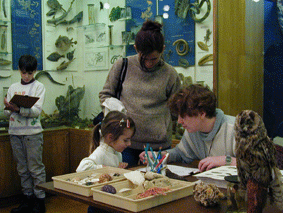 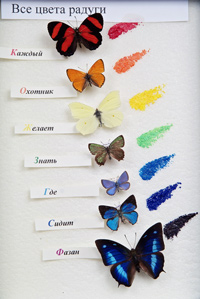 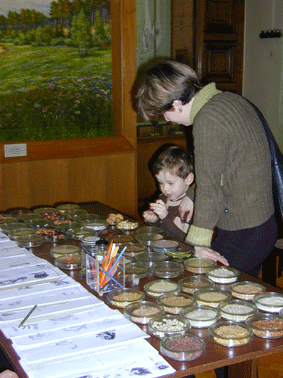 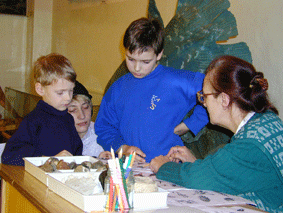 